Lesson 7: Find Factors and MultiplesWarm-up: Number Talk: DivisionFind the value of each expression mentally.7.1: Factor and Multiple StatementsComplete a statement using the word “factor” and a statement using the word “multiple” for each number.As you compare statements with your partner, discuss one thing you notice and one thing you wonder.Section SummarySection SummaryIn this section, we used what we learned about factors, multiples, and prime and composite numbers between 1–100 to play games and solve problems.We learned that numbers can share factors and multiples. For example:The number 2 is a factor of 6 and and also a factor of 8.The number 24 is a multiple 6 and also a multiple of 8.Knowing about factors and multiples helped us answer questions such as:“Can we put 24 chairs in 6 equal rows? What about 7 equal rows or 8 equal rows?”“If there are 20 lockers in a row and a student touches every fourth locker, how many lockers would they touch? Which locker numbers would they touch?”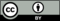 © CC BY 2021 Illustrative Mathematics®numberfactormultiple10____ is a factor of ____ because . . . ____ is a multiple of ____ because . . .7____ is a factor of ____ because . . . ____ is a multiple of ____ because . . .50____ is a factor of ____ because . . . ____ is a multiple of ____ because . . .16____ is a factor of ____ because . . . ____ is a multiple of ____ because . . .numberfactormultiple35____ is a factor of ____ because . . . ____ is a multiple of ____ because . . .20____ is a factor of ____ because . . . ____ is a multiple of ____ because . . .19____ is a factor of ____ because . . . ____ is a multiple of ____ because . . .6____ is a factor of ____ because . . . ____ is a multiple of ____ because . . .